 Проект для детей 2 младшей группы «Игрушки» Автор: Кузнецова Надежда НиколаевнаДолжность: воспитательМесто работы: С П «Д/с к/в «Ягодка» МБДОУ «Д/с «Планета детства» к/в».Вид проекта: познавательно - творческий.Тип проекта: групповой, краткосрочный (1 месяц).Срок реализации проекта:  ЯнварьУчастники проекта: дети второй младшей группы, воспитатели, родители детей.Актуальность: 	Игры и игрушки — это не только развлечения для детей — это способ познание окружающего мира, приобретение навыков общения, знаний, умений действовать и мыслить, развитие творческих способностей и формирование реальной жизненной картины.Проблема: Дети не знают какими игрушками играли их мамы и бабушки, не знают откуда взялись игрушки, и кто их делает сейчас, не умеют беречь игрушки и пользоваться ими аккуратно.Народная игрушка близка и понятна каждому ребенку, она вобрала в себя опыт многих поколений. Игрушки учат, развивают, воспитывают. Не смотря на внешнюю простоту и незатейливость, народные игрушки пробуждают творческую фантазию, помогают детям знакомиться с окружающим миром.К сожалению, современные дошколята не всегда могут играть с матрешками, свистульками, деревянными ложками, утрачиваются традиции коллективных народных игр. Родители практически не приобретают своим детям такие игрушки.Актуальность проекта заключается в решении задач патриотического воспитания в соответствии с образовательной программой детского сада. Играя с матрешками, ложками, свистульками, дети приобщаются к традициям и культуре своего народа, развивают коммуникативные навыки. Содержание расширено за счет включения задач педагогического просвещения родителей, вовлечение их в образовательный процесс.Цель: расширение, обогащение и систематизация знаний детей об игрушках. Формирование у детей интереса к народной культуре через знакомство с народными игрушками и играми.Задачи: Задачи образовательные:- познакомить детей с историей возникновения игрушек.— сформировать у детей представление о русских народных игрушках (матрешках, ложках, птичках-свистульках) - познакомить с разнообразием игрушек (русская, народная, современная, самодельная).— познакомить с нетрадиционными техниками художественного творчества (рисование ватными палочками, пластилинография, работа с соленым тестом)— познакомить детей с народными песнями, хороводами, простейшими приемами игры на ложках, свистульках— создать условия для участия родителей в образовательно-творческом процессе.Задачи развивающие:— развитие познавательных способностей— развитие воображения, фантазии— развитие интереса к народным игрушкам— развитие коммуникативных навыков— развитие творческих способностей детей и родителей в продуктивной и музыкальной деятельностиЗадачи воспитательные: - формировать бережное отношение к игрушке.- продолжать учить детей дружно играть, не драться, не ссориться, развивать коммуникативные навыки.— воспитывать интерес к народному творчеству— воспитывать любовь к народной музыке (песням, хороводам, играм)— воспитывать у детей отзывчивость, умение работать коллективноПредполагаемые итоги реализации проекта:— пробуждение интереса к истории и культуре своей Родины, любви к родному краю— формирование знаний о народных игрушках: матрешках, деревянных ложках, птичках-свистульках— расширение кругозора детей об игрушках народных, самодельных, современных— знакомство с народными играми, хороводами, простейшими приемами игры на ложках, свистульках— повышение активности родителей в совместной творческой деятельности с детьми- бережное отношение детей к игрушкамПлан мероприятий:1. Рассказ воспитателя об истории возникновения игрушки.2. НОД «Народная игрушка» («Дымковская игрушка», «Филимоновская игрушка», «Богородская игрушка «, о том, где и из каких материалов мастера изготавливали игрушки).3. Рассматривание тематических альбомов о народных  и современных игрушках, обследование некоторых игрушек.4. Заучивание стихотворений об игрушках Е. Благининой, А. Барто, С. Маршака. Загадывание загадок об игрушках.5. Сюжетно-ролевая игра «Магазин игрушек».6. Беседы с детьми «Современные игрушки», «Как нужно относиться к игрушкам».7. Продуктивная деятельность — рисование Дымковской игрушки «Козлик».8. Лепка (Богородская игрушка) «Мишка».9. Составление детьми описательных рассказов об игрушках «Моя любимая игрушка».10. Консультативный материал в уголок для родителей «Чем играют наши дети?», «Развивающая и обучающая игрушка».2 этап Разработка проекта1. Опрос родителей. Цель: выяснить , что они знают о народных игрушках и играх, что рассказывают детям о народных традициях, какие стихи потешки, загадки, песенки разучивают с дошкольниками. Какие игрушки стараются купить своим детям2. Оформление информационного уголка для родителей. Цель: приобщение родителей и вовлечение их в образовательный процесс.3. Подбор наглядно-дидактических пособий, демонстрационного материала для НОД по теме проекта, совместной деятельности и индивидуальной работы с детьми.4. Подбор аудиозаписей для игр, слушания, танцевально-игрового творчества. 5.Изготовление презентаций: «Матрешки расписные», «Ложка золоченая», «Птички-свистульки».6. Изготовление альбома «Народная игрушка»7. Изготовление картотек песен, музыкально-дидактических игр по теме: «Матрешки расписные», «Ложки деревянные», «Птички-свистульки»3 этап. Формы работы.I. Игровая деятельность1. Дидактическая игра: «Собери матрешку», «Определи на ощупь», «Большие и маленькие ложки»2. Музыкально-дидактическая игра: «Матрешка-плясунья», «Тихие и громкие ложки», «Птичка большая, птичка маленькая», «На чем играет матрешка»3. Речь с движением: «Матрешка, где ты?», «Поиграй на свистульке»4. Подвижные игры: «Шли матрешки по дорожке», «Жмурки с птичкой-свистулькой», «Картошка»,»К игрушке беги»5. Конструирование: ««Домик и дорожка для матрешки»II. Познавательная деятельность1. Беседы на тему: «Моя любимая игрушка» (матрешка), «История ложки», «История игрушки — свистульки ».2. Рассказ «Чудо-свистулька»3. Чтение стихов, потешек, загадки о матрешке, деревянных ложках, птичке-свистульке4. Просмотр мультимедийных презентаций: «Матрешки расписные», «Птички-свистульки», «Ложка золоченая»III. Речевое развитие1. Разучивание фольклорных песен и хороводов2. Заучивание стихов, потешек о матрешках, деревянных ложках, птичках-свистульках3. Составление рассказов «Моя любимая игрушка»IV. Музыкально-художественная деятельность1. Пение песен: «Матрешки» Ю.Слонова, частушки «Наша ложка хоть куда», «Птичка» Т.Попатенко2. Разучивание хороводов: «Солнышко-ведрышко» р.н.п., «Еду-еду к бабе, к деду»3. Валеологические распевки: «Здравствуйте» М.Картушиной, «Песенка-приветствие» О.Выродовой, «Доброе утро» О.Арсениной4. Пляски: «Пальчики-ручки» р.н.м., «Пляска с платочками» р.н.м.5. Игра на детских музыкальных инструментах: «В ложки бей веселей»6. Танцевальное творчество: «Матрешки пляшут»V. Изобразительная и продуктивная деятельность1. Рисование «Украсим сарафан матрешке», «Украсим ложку» (рисование ватными палочками)2. Раскрашивание «Птички-свистульки из соленого теста»3. Аппликация «Платочек для матрешки»4. Лепка «Нарядные матрешки» (пластилинография), «Птичка-невеличка» (соленое тесто)VI. Физическое развитие1. Подвижные игры2. Физкультминутки «Ложки деревянные», «Птичка-невеличка»3. ПрогулкиVII. Совместная деятельность1. Рассматривание иллюстраций игрушек2. Подвижные, дидактические, музыкальные игры3. Индивидуальные беседы4. Прослушивание аудиозаписей песен по теме проекта, игра на ложках, свистульках, исполнение хороводов, валеологических распевок.VIII. Социальное партнерство с родителями1. Анкетирование «Русское народное декоративно-прикладное творчество в жизни ребенка»2. Папка-передвижка «Народные игры для малышей»3. Мастер-класс «В какие игры можно играть с матрешками»4. Консультация «Роль народных игр и игрушек воспитании дошкольников»5. Консультация «Использование музыкальных игрушек для развития музыкальных способностей в детском саду».6. Советы родителям «Развивающие игру с игрушкой свистулькой»7. Участие родителей в проекте8. Участие в выставке «Игрушки наших бабушек»4 этап. Презентация проекта1. Праздничное занятие «Матрешки-затейницы»2. Выставка детских рисунков, поделок.3. Совместное творчество родителей и детей выставка «Игрушки наших бабушек»Список литературы:1. Вершинина Н. Горбова О. Знакомство с особенностями декоративно-прикладного искусства в процессе дидактических игр.// Дошкольное воспитание. 2004 № 62. Грибовская А.А. Обучение дошкольников декоративному рисованию, лепке, аппликации.- М. 20083. Лялина Л.А. Народные игры в детском саду.- М.: ТЦ Сфера, 20094. Картушина М.Ю. Русские народные праздники в детском саду. Москва, 20085. Первоцвет. Народные календарные праздники в дошкольном учреждении. Самара, 19996. Журнал «Дошкольное воспитание»7. Журнал «Музыкальный руководитель»8. Интернетресурсы.Тематический план1. НОД «Игрушки бабушек и дедушек»Цель: Приобщить детей к национально-культурным традициям, познакомить с русскими народными игрушками, как символом русского народного искусства. Закрепить представление о старинной игрушке.Содержание работы. Беседа о народных игрушках (матрешка, птичка-свистулька, ложки деревянные, нитяные, соломенные, тряпичные куклы, куклы-пеленашки). Стихи, загадки, Презентация «Игрушки бабушек и дедушек». 1-я неделя апреля2. Интегрированная НОД «Матрешки расписные»Цель. Вызвать у детей радостное настроение, желание активно участвовать в музыкально-игровой деятельности. Учить строить несложные постройки. Формировать умение работать с пластилином.Содержание работы. Знакомство с матрешкой. Чтение стихов, загадки, песни, игры, пляска, конструирование «Домик и дорожка для матрешки». Презентация «Матрешки расписные». Лепка «Нарядные матрешки» (пластилинография). 2-я неделя апреля.3. Интегрированная НОД «Птички-свистульки»Цель. Знакомство детей с историей появления птички-свистульки. Углубление знаний детей об использовании свистулек в наше время. Развитие слуха, творчества, мелкой моторики, навыка работы с соленым тестом. Воспитание любознательности, интереса к традициямСодержание работы. Беседа «История птички-свистульки». Стихи, загадки, игра на птичках-свистульках, исполнение знакомой песни, пляски. Лепка «Птичка-невеличка» (соленое тесто). Презентация «Птички-свистульки». 3-я неделя апреля.4. Интегрированная НОД «Ложки деревянные»Цель. Познакомить с ложкой, ее возникновением и использованием; закреплять умение рисовать способом примакивания; обогащать духовную культуру детей через игру на ложках; воспитывать любовь к устному народному творчеству.Содержание работы. Рассказать детям о ложке (рассматривание ложки). Слушание аудиозаписи «Веселые ложкари». Повторение знакомой пляски «Пальчики-ручки» р.н.м., игр, частушек. Игра на ложках «В ложки бей веселей». «Украсим ложку» (рисование ватными палочками). 4-я неделя апреля.4. Итоговое праздничное занятие «Матрешки-затейницы»Цель. Создать у детей праздничное настроение. Развивать интерес к народным традициям, художественному слову, народным играм Воспитывать интерес к народному творчеству, любовь к народной музыке (песням, хороводам, пляскам).Содержание работы. Чтение стихов, загадки. Исполнение знакомых плясок, игр, песен, игра на ложках и свистульках. 4-я неделя апреля.Фотоотчет к проекту:Игры с машинками в шоферов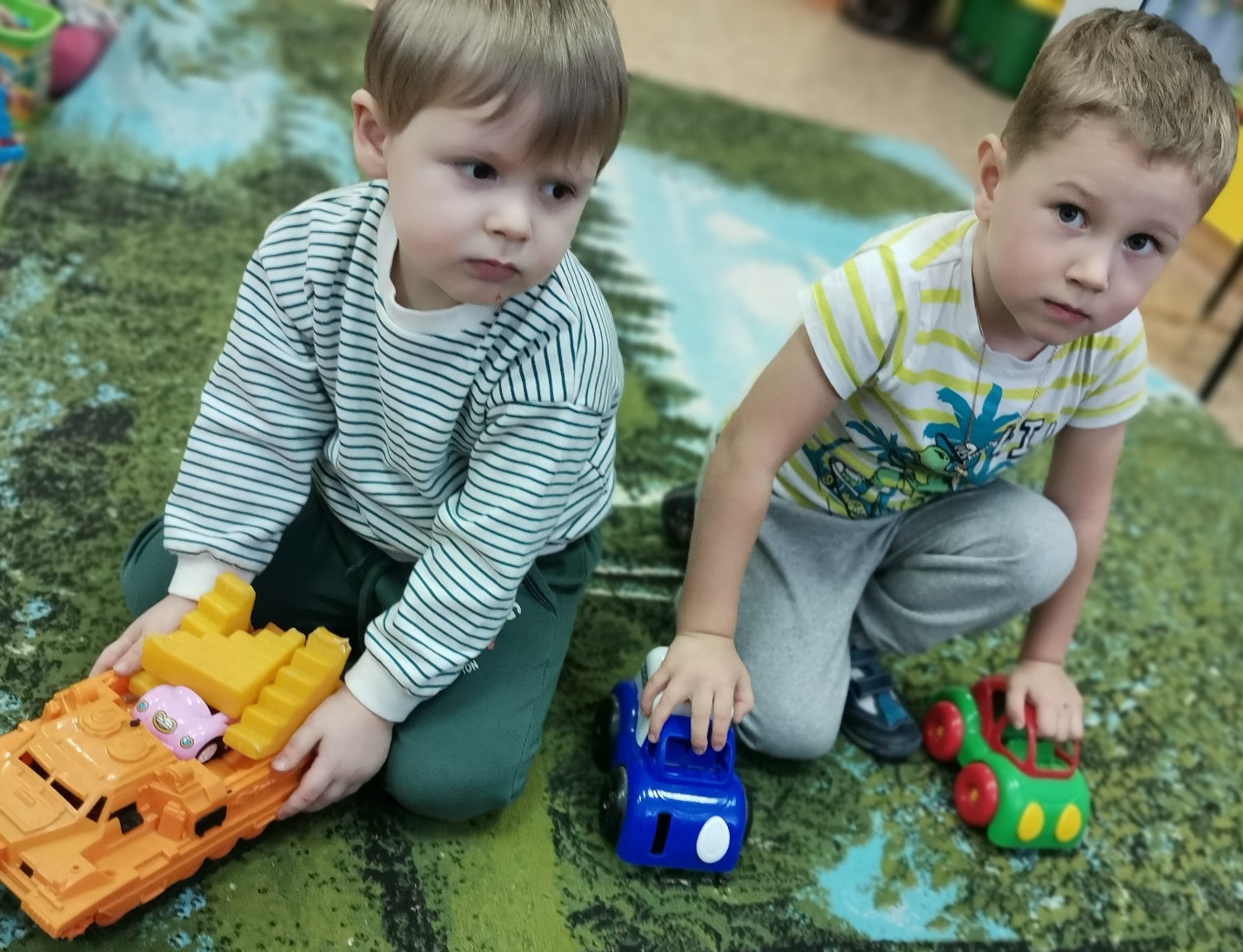 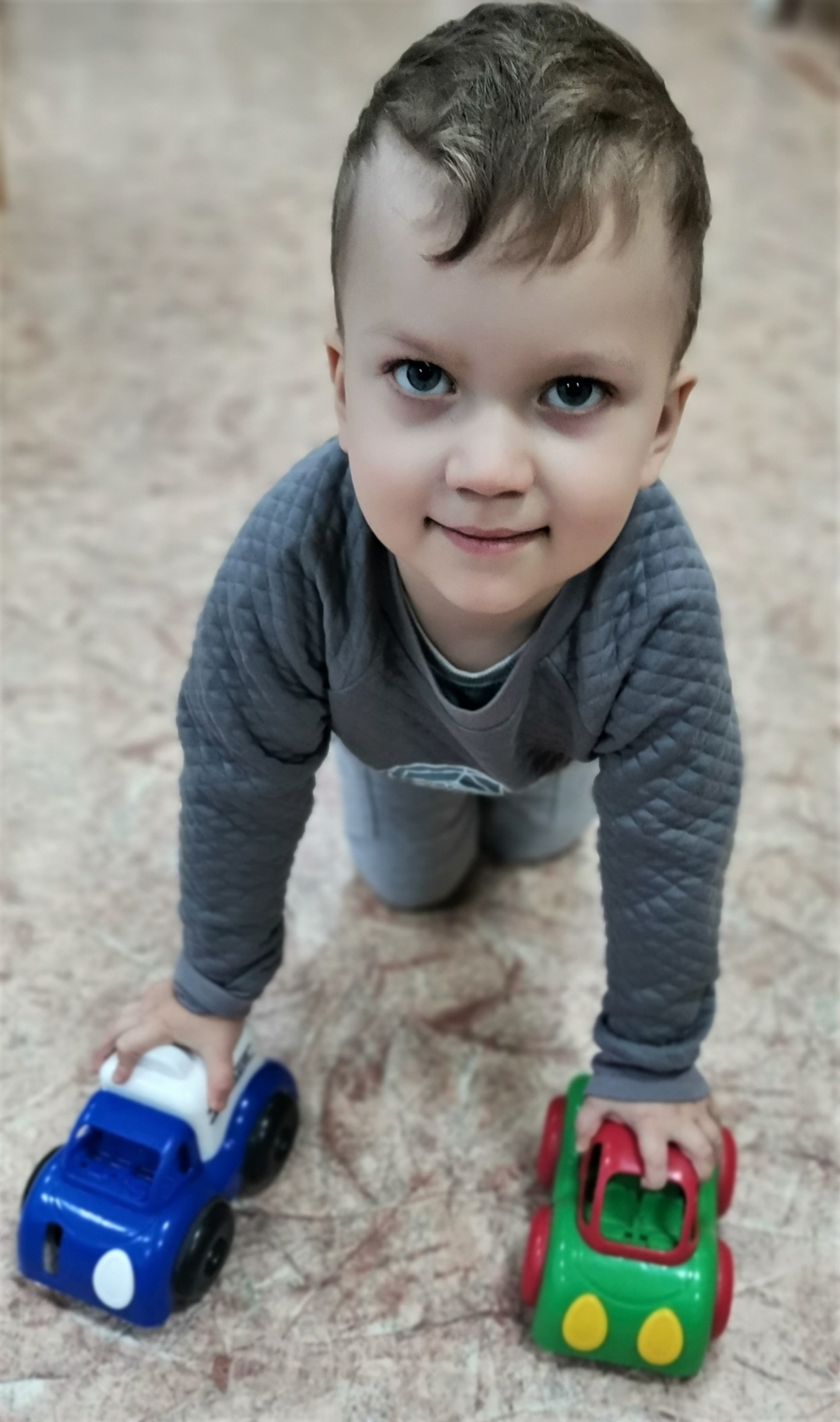 Игры с машинками в шоферов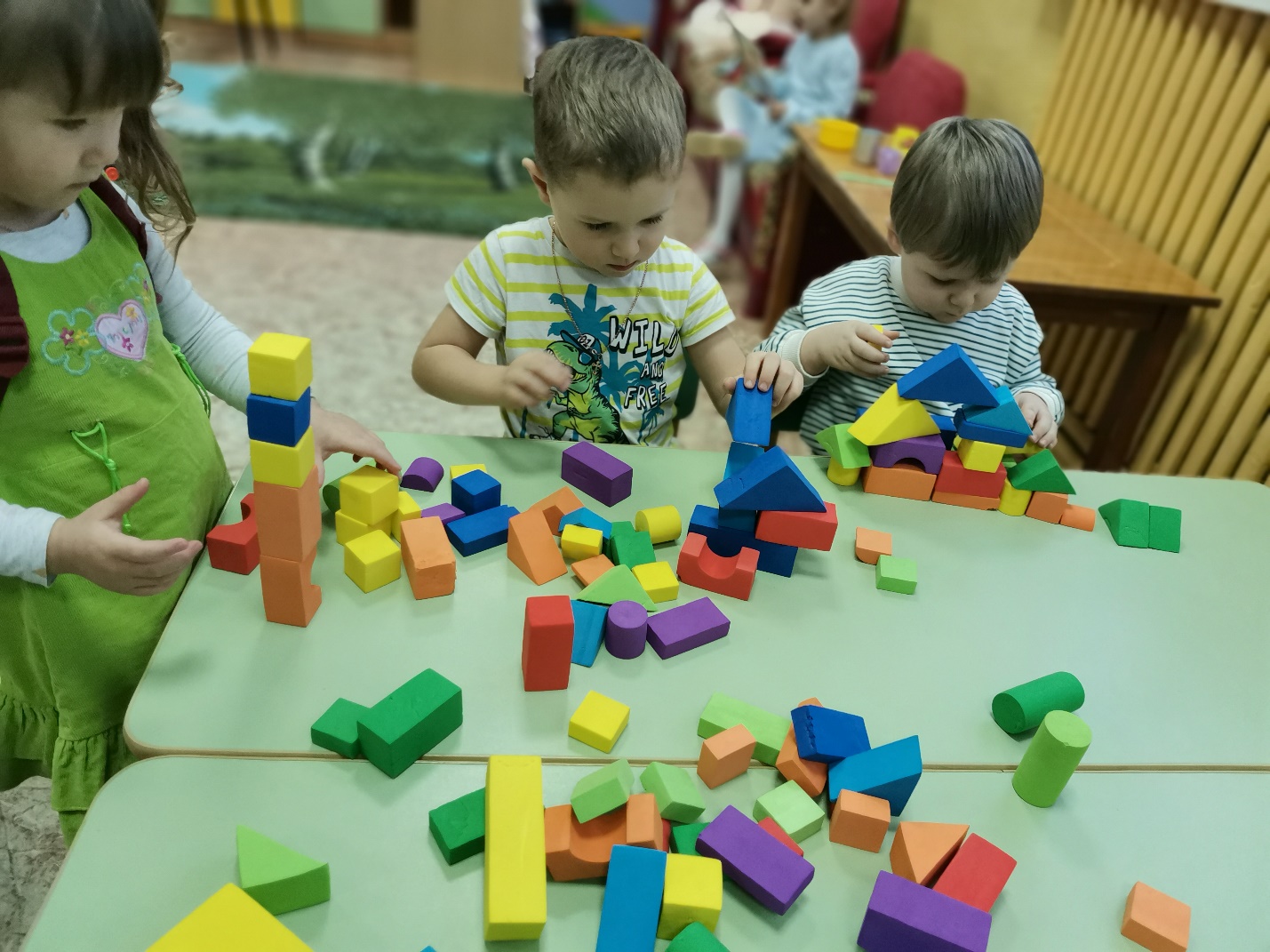 Игры с мягким строительным материалом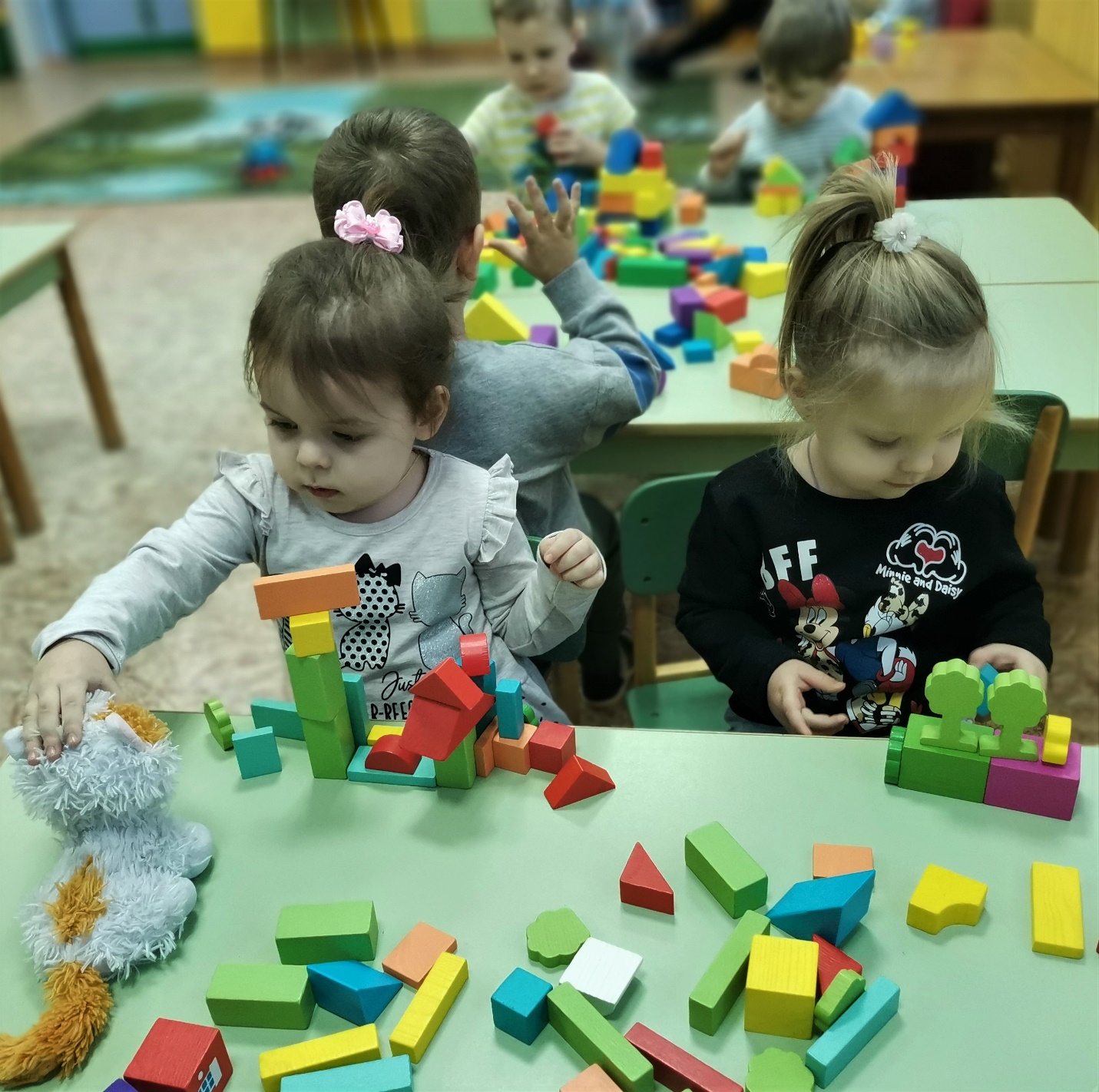 Игры с деревянным строительным материалом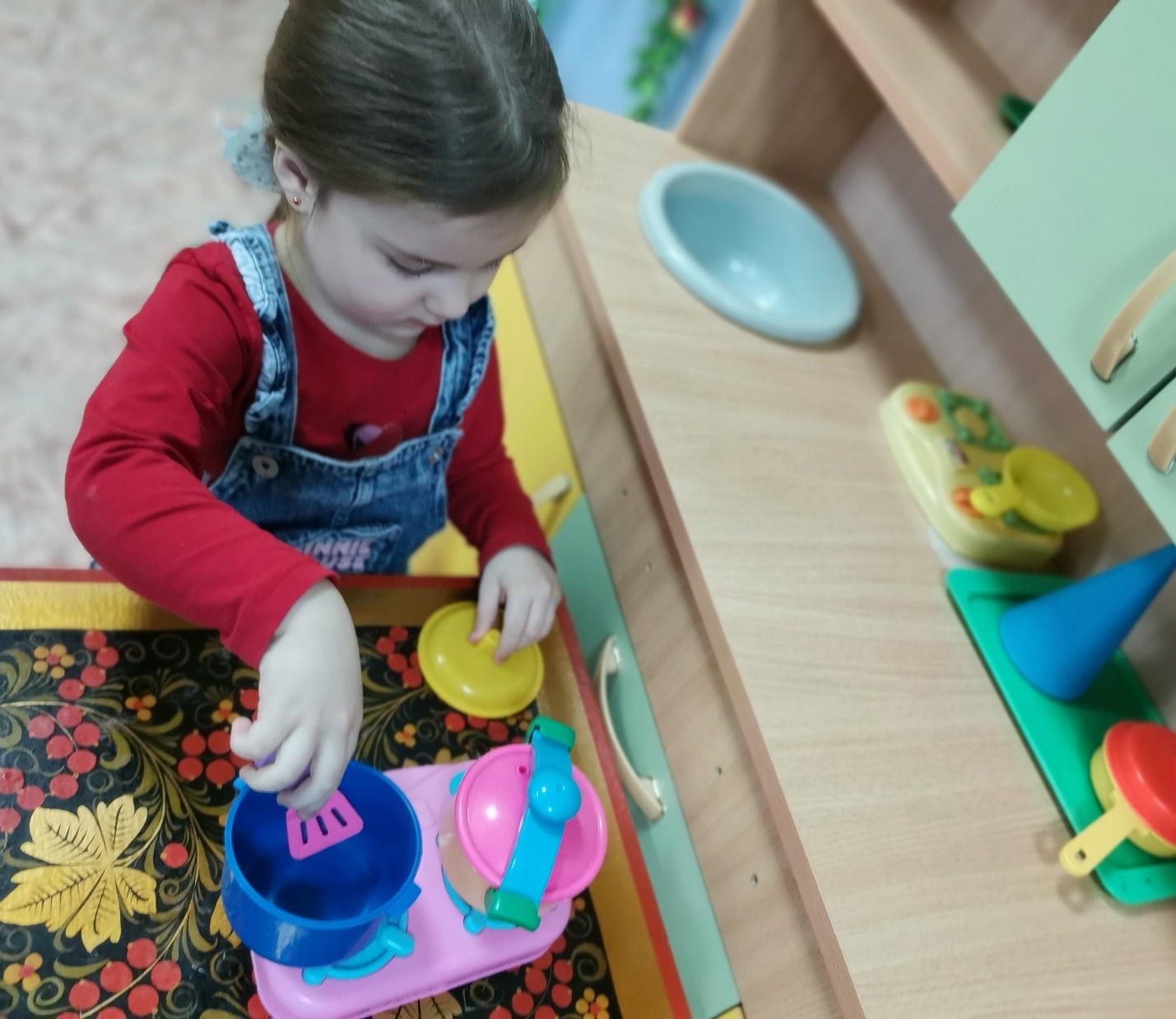 Сюжетно ролевая игра: «Готовим куклам обед»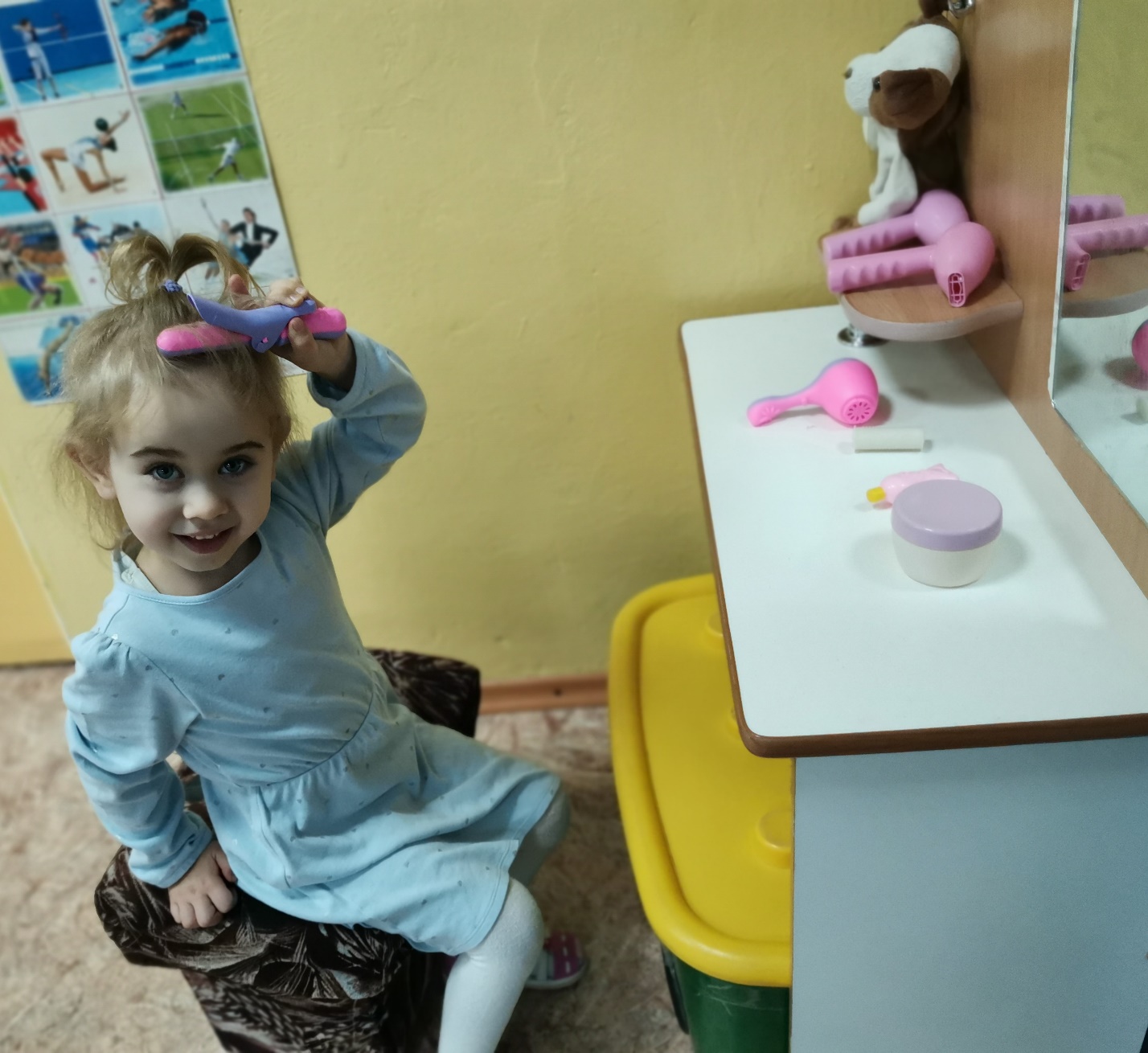 Сюжетно ролевая игра: «В парикмахерской»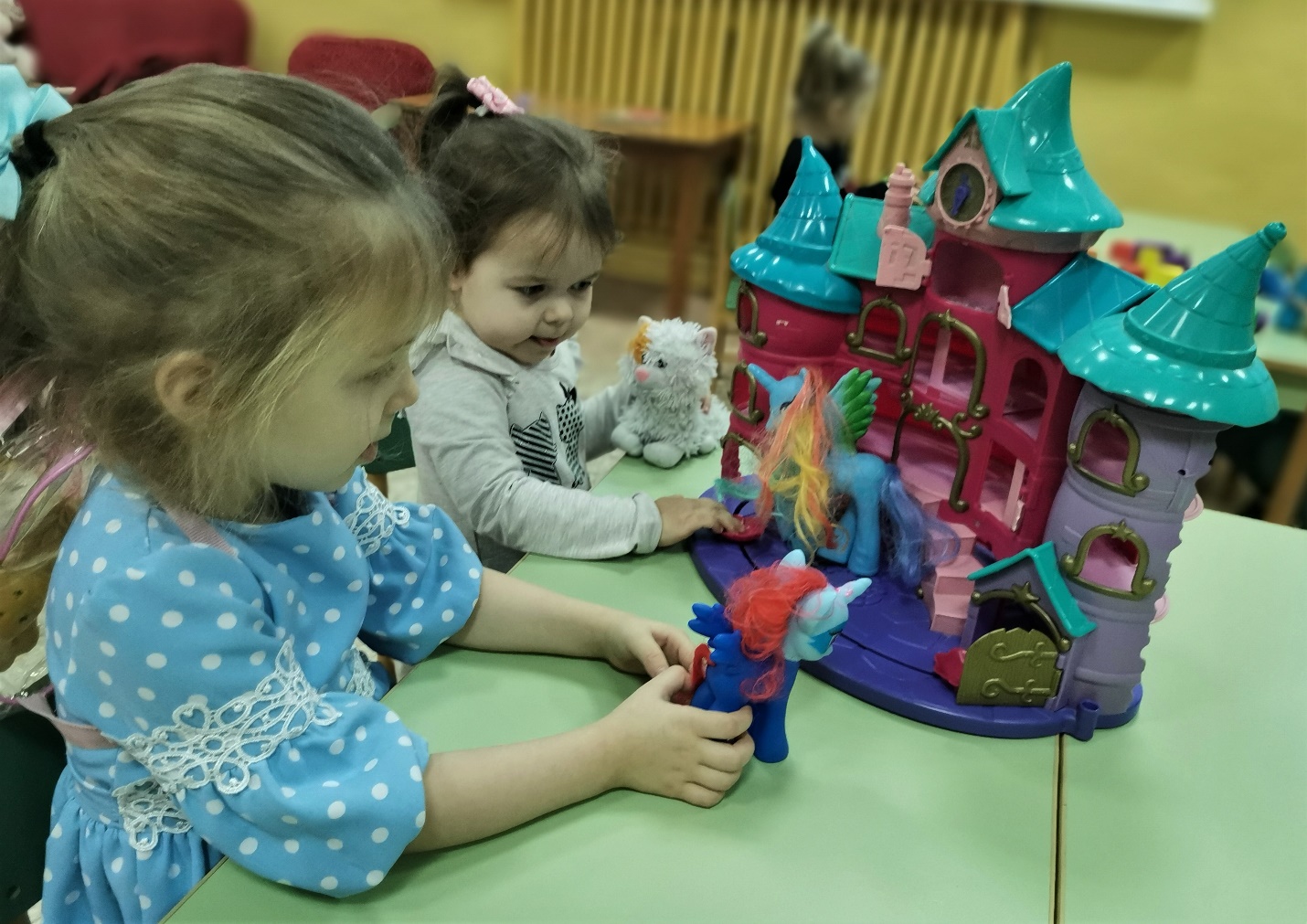 Обыгрывание сказочных персонажей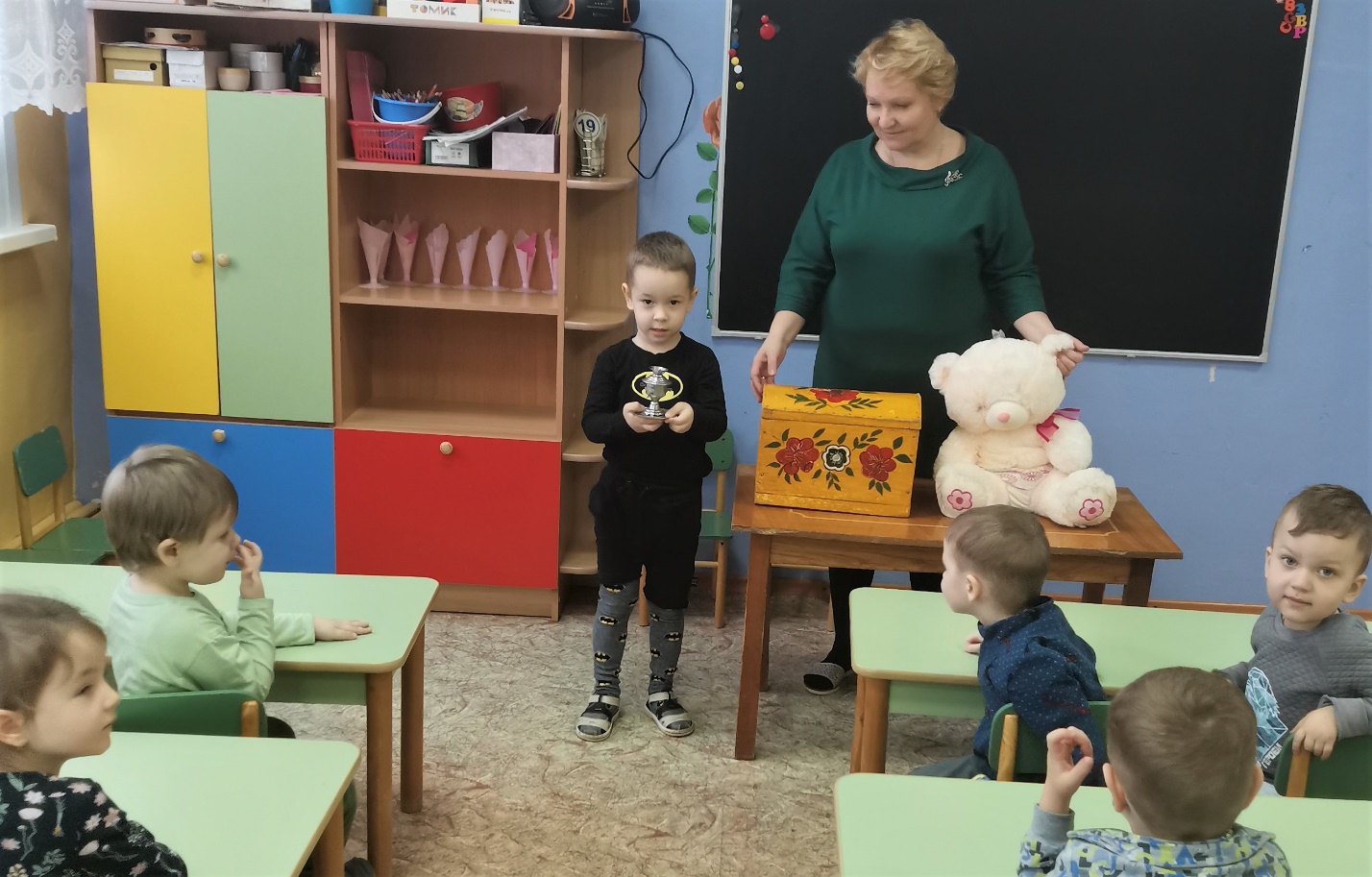 НОД: «Бабушкины игрушки из сундучка»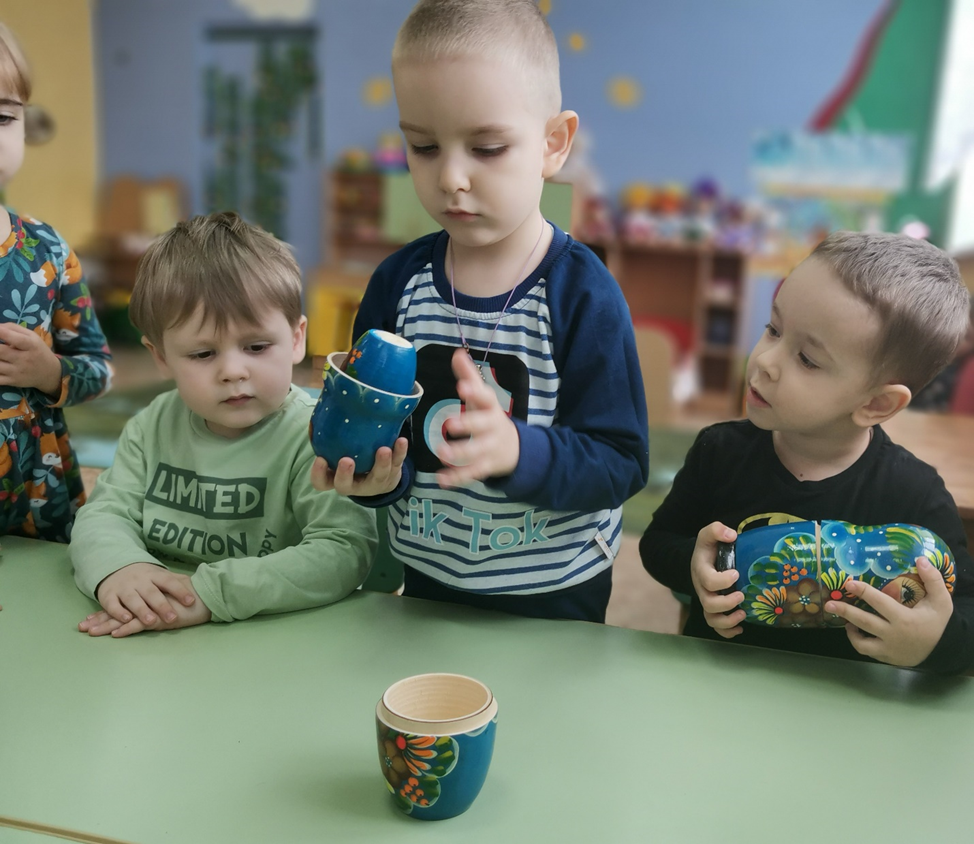  Игры с матрешкой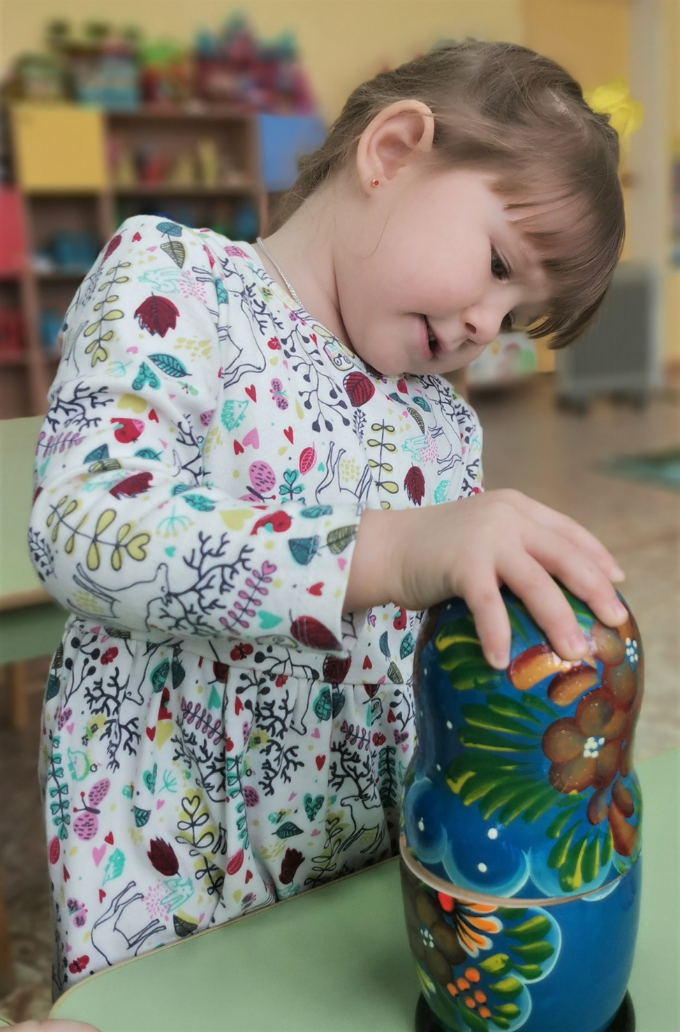 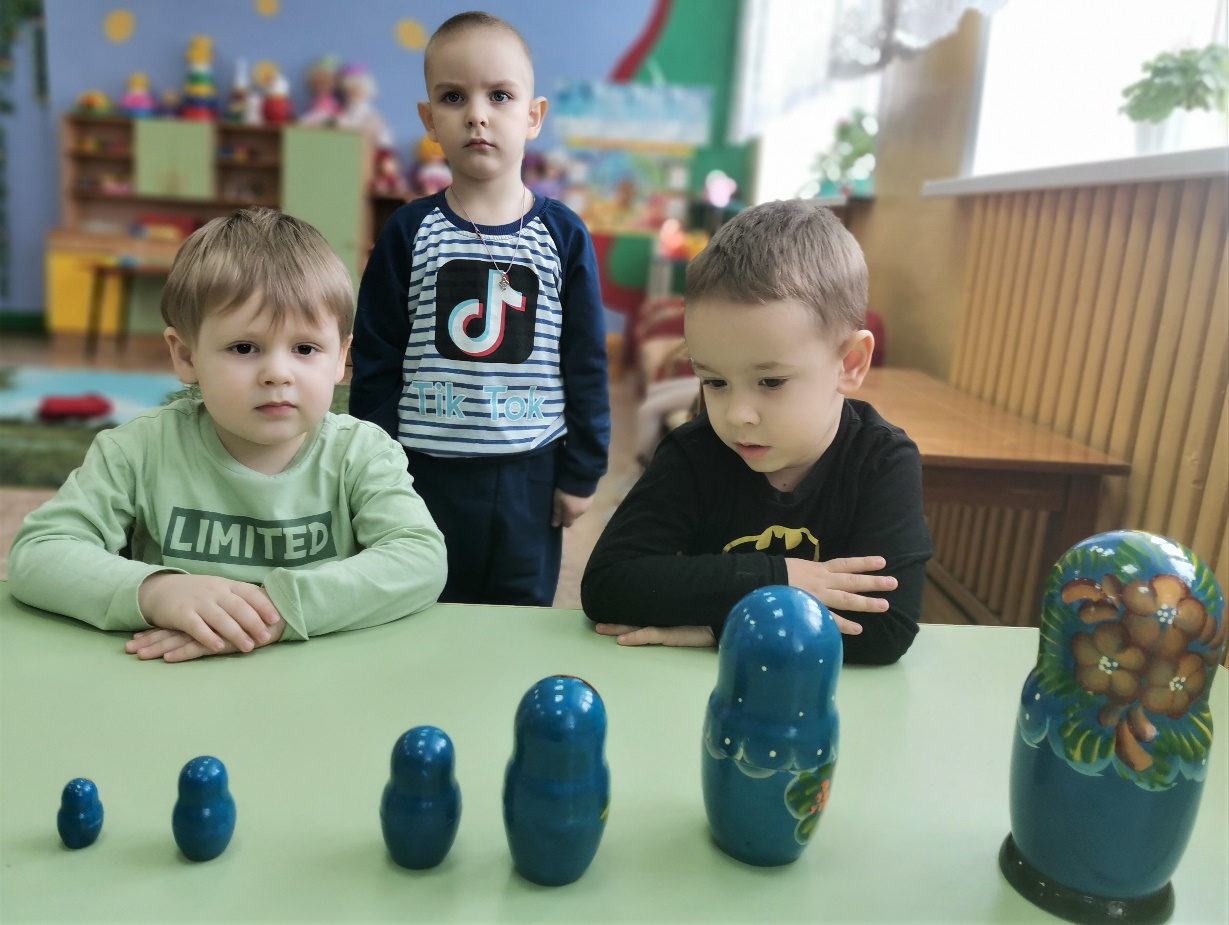 Дидактическая игра: «Матрешки по порядку»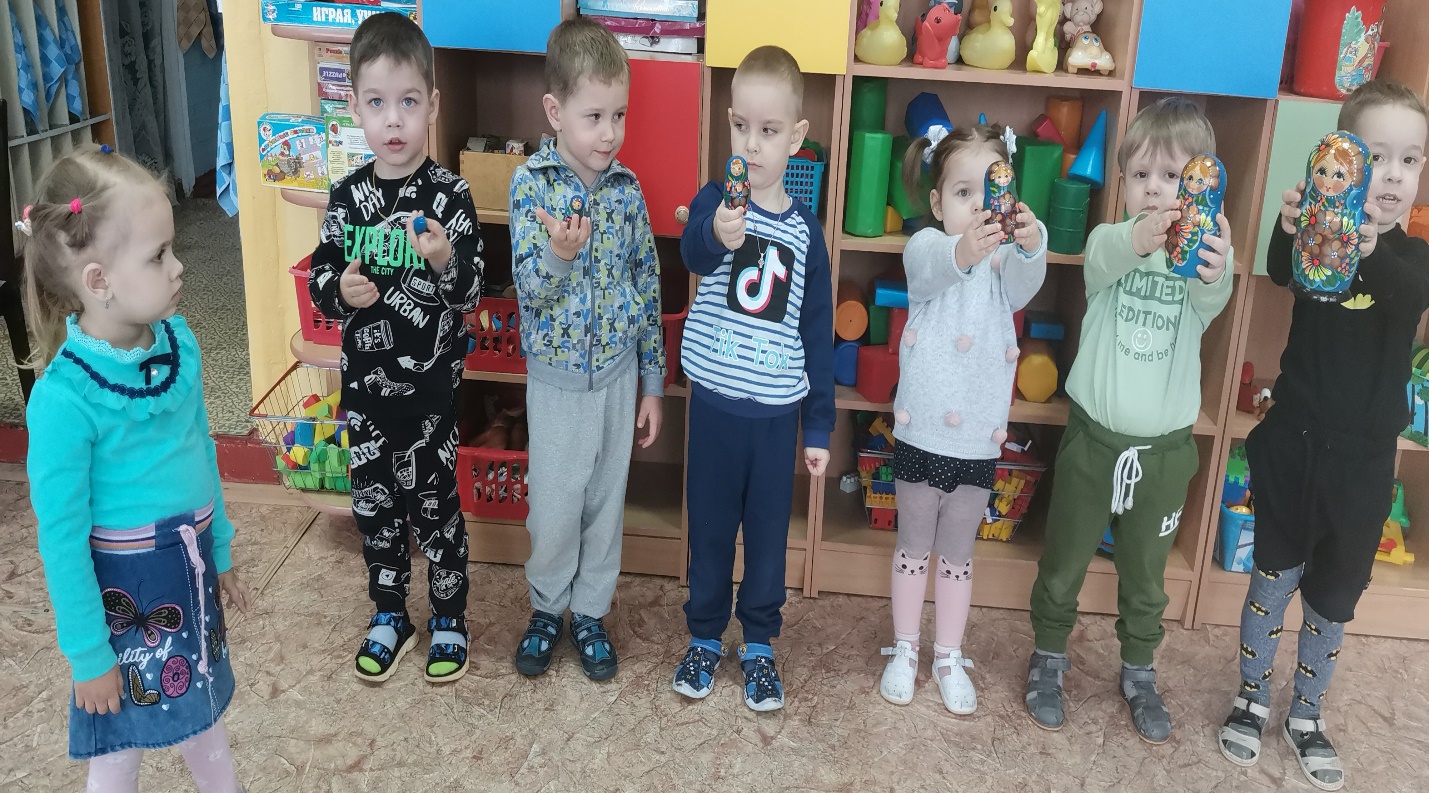 Дидактическая игра: «Построй матрешек по величине»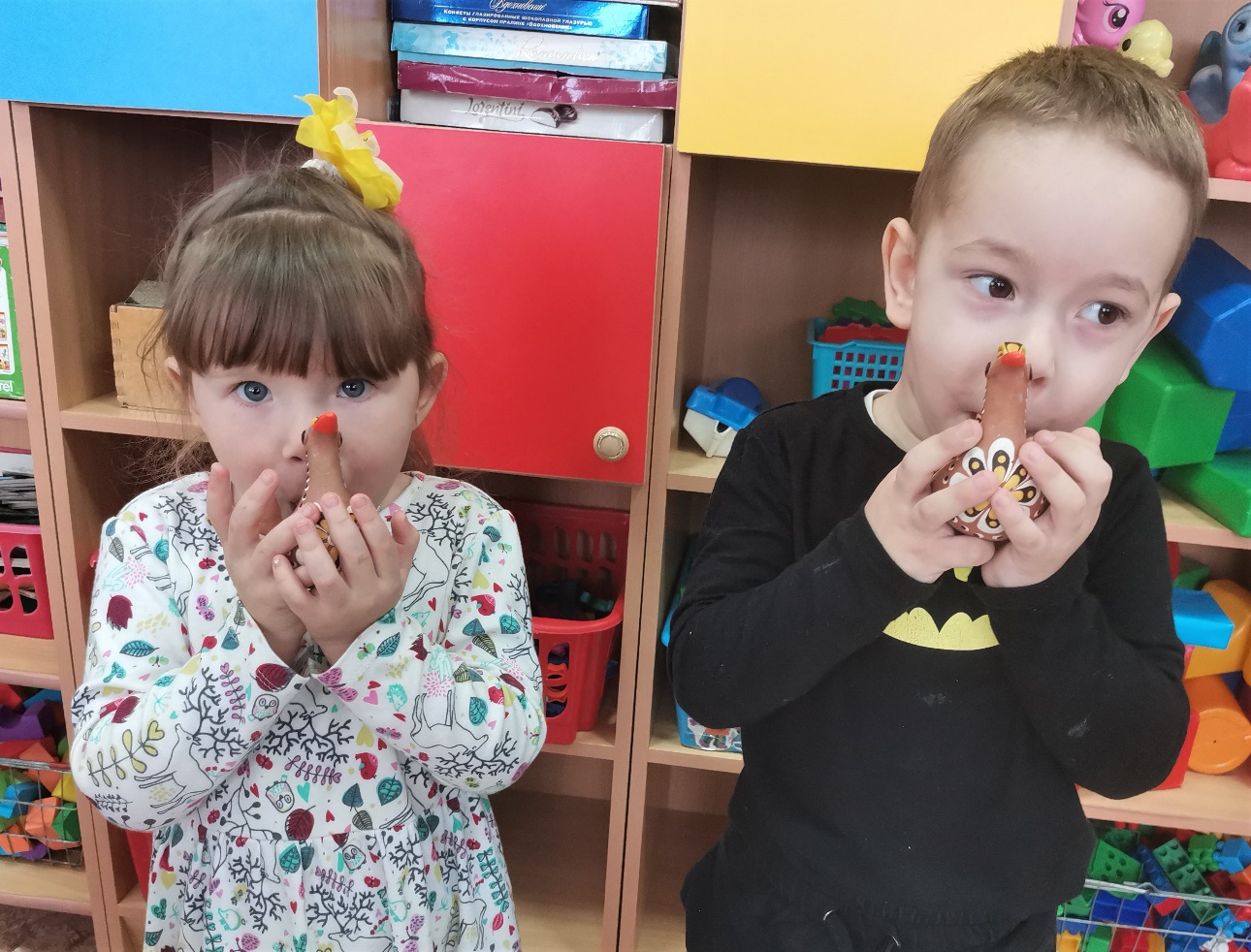 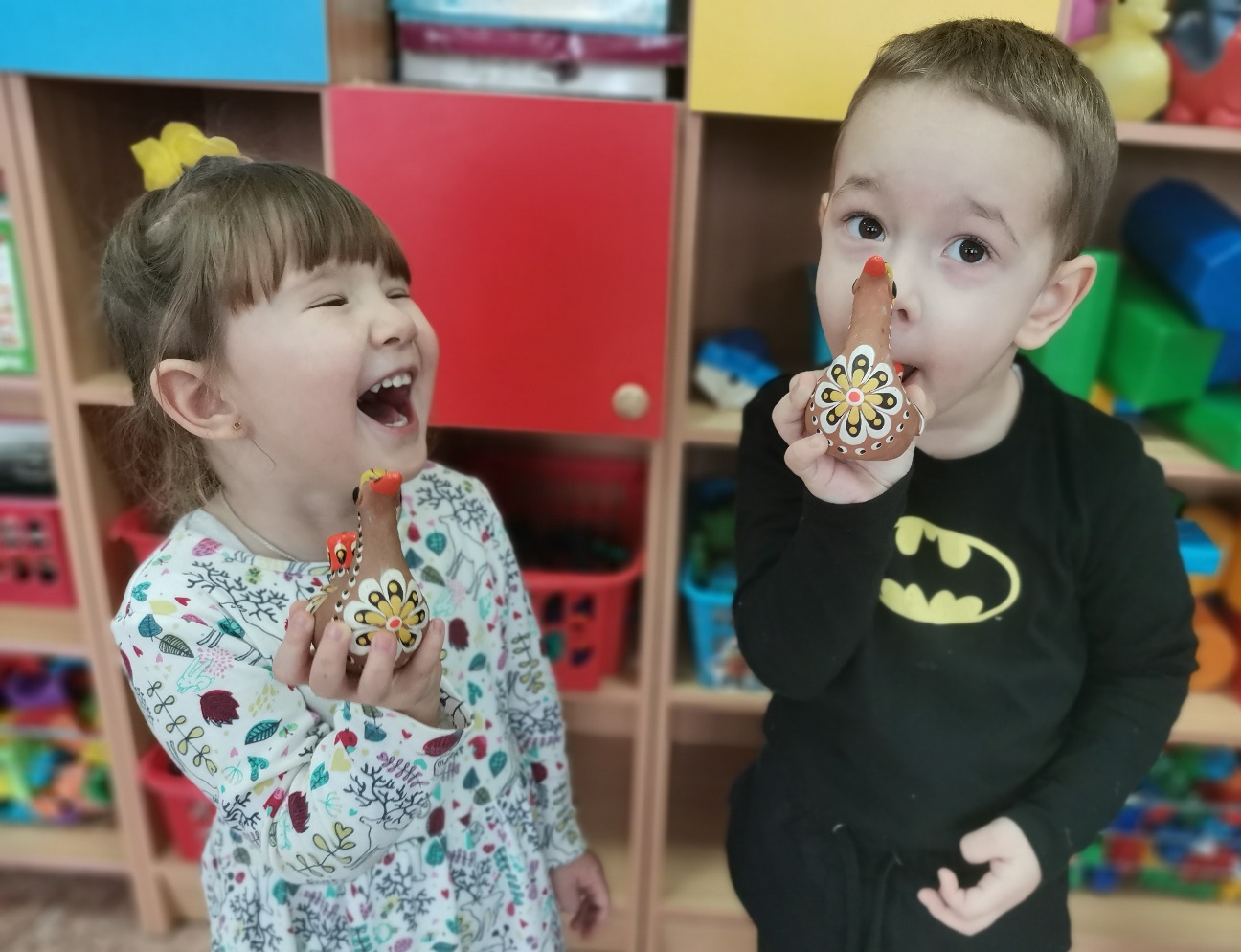 Знакомство со свистульками